Millerton NewsApril 2017Principal:  Tom McCabe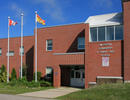 BOOK FAIROur Scholastic Book Fair was a huge success. We raised $200.00 in donations from the movie night.  We also sold $1898.30 in books which gives us a profit of $873.00 for our library! Thanks to Helen Wilson, for chairing this year’s Scholastic Book Fair, and a big thank you to all the parents for volunteering well over 50 hours of their time during the week to work the book fair!ON MY WAY TO KOn My Way to K takes place on April 10, for the new students that will be attending Millerton in the fall. There will be no school that day for our kindergarten children, as Mrs. Hamilton will be helping out with the On My Way to K.BEARS DENA Big THANK YOU to all those who have volunteered in the Bear's Den this year. It simply could not happen for our Middle School Students without youPHYS.ED NOTESApril Activities for Gym:Monday - VolleyballTuesday –Floor HockeyWednesday – Health/You and Your WorldThursday – VolleyballFriday – Game Day HOME AND SCHOOL NEWS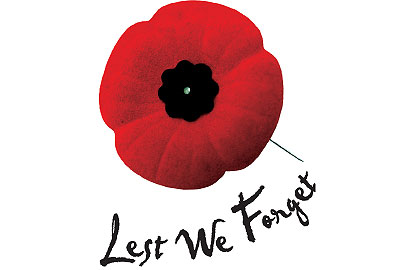 April 7 & 21 – Popcorn Day - $1.00/BagSTEM FAIRCongratulations to Max Green for receiving a gold ticket from the Stem Fair on Saturday, April 1, 2017 and to all the other students who participated.   A job well done by all!LEGION WINNERS FROM REMBRANCE DAYCongratulations to Madison Daley, Caden Carter and Madison Jardine for winning in the Remembrance Day Poster/Essay contest.READING CHALLENGEOur reading challenge was a huge success our students did a great job reading lots of books.Our Kindergarten, Grade 1 and 2 classes received $25.00 worth of books for their classrooms. Grade 3-8 winners received $15.00 for 1st place and $10.00 for 2nd place for reading the most pages.  Winners in Grade 3:  Addison Pleadwell and Madison Daley, Grade 4:  Emily Mullin and Sadie Connors, Grade 5:  Gracie Richardson and Lily Doucette, Grade 6:  Michaela Theriault, Taylor Foran and Madison Jardine, Grade 7:  Alex Stewart and Devon Edwards, Grade 8:  Emma Sturgeon and Jordan Jardine.  Congratulations everyone on all your hard work!Big thanks to our home and school committee for providing the prizes for the reading challenge.FREE SALE AND BREAKFASTOn Saturday, April 22 our school will be celebrating Earth Day by having a free sale and breakfast.We are asking for donations of household items, clothing, shoes, tools, toys, etc. for our free sale. This is a great way to get rid of unwanted items.IMPORTANT DATES No School - May 4, 5 - NBTA MeetingsNo School - May 22 – Victoria Day